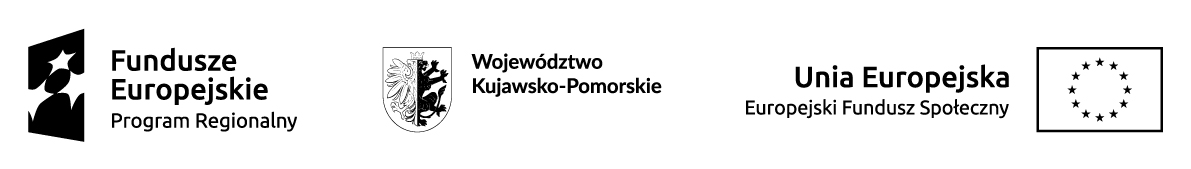 Formularz ofertowyDane Wykonawcy:Nazwa firmy ...............................................................................................................................Adres ............................................................................................................................................REGON .........................................................NIP ......................................................................Adres e-mail: ...............................................................................................................................OFERTA NA: organizację warsztatów grupowych i indywidualnych dla rodziców/opiekunów 26 dzieci przedszkolnych, będącymi uczestnikami projektu „Przedszkolaki – debeściaki – edukacja przedszkolna i terapia dzieci z niepełnosprawnościami” współfinansowanego z Europejskiego Fundusz Społecznego. Zakres wycenianych usług obejmuje: warsztaty grupowe – 5 spotkań (po 2 godziny każdy)      z zakresu m.in. radzenia sobie z trudnymi zachowaniami, wybiórczością pokarmową, funkcjonowania rodziny z dzieckiem niepełnosprawnym prowadzone przez psychologa/psychoterapeutę; warsztaty indywidualne – 16 godzin indywidualnych spotkań/konsultacji z psychologiem dla wybranych rodziców; materiały szkoleniowe, poczęstunek. Miejsce realizacji warsztatów grupowych - Kujawsko-Pomorskiego Specjalnego Ośrodka Szkolno-Wychowawczego im. J. Korczaka w Toruniu, przy ul. Żwirki i Wigury 15 i 21, miejsce prowadzenia konsultacji indywidualnych – miejsce wyznaczone przez oferenta na terenie miasta Torunia.Niniejszym oferujemy realizację przedmiotu zamówienia:brutto: ……………………………. zł (słownie:…………………………………………………………..………………………….)netto ………………………………..zł 
(słownie: ……………………………………………………………………………..………)Oświadczamy, że:Wskazana w Formularzu ofertowym cena obejmuje cały zakres przedmiotu zamówienia wskazanego przez Zamawiającego w Opisie przedmiotu zamówienia, uwzględnia wszystkie wymagane opłaty i koszty niezbędne do zrealizowania całości przedmiotu zamówienia, bez względu na okoliczność i źródło ich powstania.Zapoznaliśmy się z treścią Zapytania ofertowego, Opisu przedmiotu zamówienia i nie wnosimy do nich zastrzeżeń oraz przyjmujemy warunki w nich zawarte.Jesteśmy związani złożoną ofertą przez okres 30 dni – bieg terminu związania ofertą rozpoczyna się wraz z upływem terminu składania ofert.…………………………………………………….(pieczęć i podpis osób/osoby uprawnionej do reprezentowania Wykonawcy)